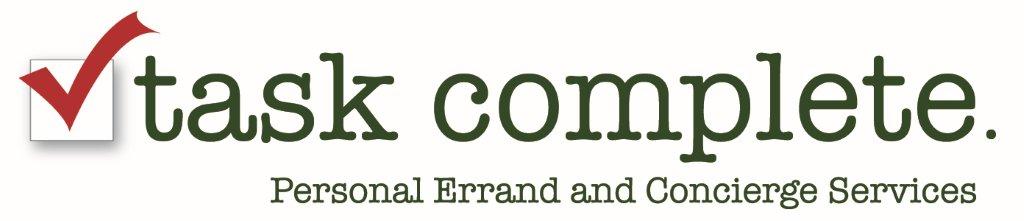 REMINDER FORMClient Name: _____________________________________________      Client #: _______________________Reminder Calls/Texts:Who is this call/text for: ______________________________________________________________________     # to call/text: ______________________________________________________________________________Call Day/Date: ________________________________________    Call Time: _______________ A.M.     P.M.    Repeat additional:   Days   [ ]0  [ ] 1  [ ] 2  [ ]3  [ ]4  [ ] 5  [ ]6   Weeks   [ ]1  [ ]2  [ ]3   Months   [ ]1  [ ]2  [ ]3Occasion:   Anniversary     Birthday     Boss’s Day     Congratulations     Engagement     Feed Plants          File Taxes     First Date     Friend’s Gathering     Funeral     Get Well   Graduation Day     Housewarming     Just Because     New BabyPay Bills     Pick Up ItemsPick Up Flowers    RetirementSchool Event     Secretary’s Day     Take Out Garbage     Wedding     Wedding Anniversary        Work Anniversary     Work Breakfast     Work Dinner     Work Get Together     Work Lunch     Work Meeting     Work ProjectOther: ____________________________________________________________________________________Message (if any): _____________________________________________________________________________________________________________________________________________________________________Appointments:Who is this call/text for: ______________________________________________________________________     # to call/text: ______________________________________________________________________________Call Day/Date: ________________________________________    Call Time: _______________ A.M.     P.M.  Repeat additional:   Days   [ ]0  [ ] 1  [ ] 2  [ ]3  [ ]4  [ ] 5  [ ]6   Weeks   [ ]1  [ ]2  [ ]3   Months   [ ]1  [ ]2  [ ]3Occasion:          Beauty Salon          Car for Oil Change     Car to MechanicChild Dentist          Child Doctor          Chiropractor          Dentist        Doctor          HairdresserPersonal Trainer          Spa          Veterinarian Other: ____________________________________________________________________________________Message (if any): _____________________________________________________________________________________________________________________________________________________________________                                                      * 717-746-TASK * www.taskcomplete.com * Kelly@taskcomplete.com *